Megye kód: 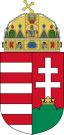 Szolgáltató NEAK kódja: Szolgáltató neve: ………………………………..AZ ISKOLA- ÉS IFJÚSÁG-EGÉSZSÉGÜGYI ORVOSI ELLÁTÁS ÜRES ÁLLÁSHELYÉNEK, ILLETVE FIZETÉS NÉLKÜLI SZABADSÁGGAL 1 HÓNAPOT MEGHALADÓ TÁVOLLÉTÉNEK BEJELENTÉSEA szolgálat SZEAK kódja : 	 A szolgálat megüresedésének dátuma: ………év ………….hó…..nap2.) A helyettesítő orvos(ok) adatai:     2.1. Neve: .......................................…..................	Orvosi bélyegző száma: …………………     Orvosi diploma száma, kelte:..........................................................……...     Szakvizsga megnevezése:..........................................................……........     Szakvizsga száma:.........…….. kelte:..............................……..…………	Heti munkaidő: ……. óra	Heti rendelési idő: …….. óra	Helyettesítés kezdetének időpontja:	20.… év …..………..…hó ……naptól      Befejezésének várható időpontja:        20.… év …..………..…hó ……napig      2.2. Neve: .......................................…..................	Orvosi bélyegző száma: …………………     Orvosi diploma száma, kelte:..........................................................……...     Szakvizsga megnevezése:..........................................................……........     Szakvizsga száma:.........…….. kelte:..............................……..…………	Heti munkaidő: ……. óra	Heti rendelési idő: …….. óra	Helyettesítés kezdetének időpontja:	20.… év …..………..…hó ……naptól      Befejezésének várható időpontja:        20.… év …..………..…hó ……napig …………………………….Szolgáltató (cégszerű vagy csatolt meghatalmazás szerinti)